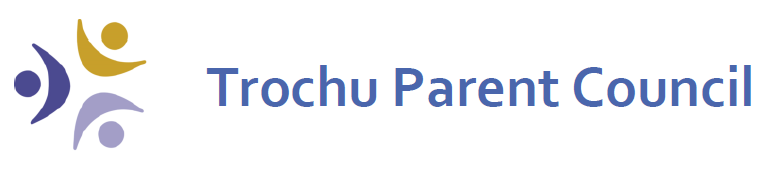 Attendees: Amanda Gaboury, Randi Hogg (Virtual), Deb Grosfield, Laura Baldwin, Jackie Aellen, 
Ms. Williamson (Teacher), Jody Lammle (Principal)Call to Order at 637 by Randi Hogg
Adds to the Agenda: Newsletter and Teacher appreciation.Minutes from March 2023 – Deb move. Motion carried.Treasurers Report – No report Reports – Quilters retreat – none, Hot Lunch – BBQ is on June 15thPrincipals ReportExam schedule is outGrad was last weekend and a huge successLunch of champs is on June 13Track and field is almost finished for the year with some great success stories Swimming lessons for elementary classes has startedDrama production is this weekend, kudos to Mrs. Tetrault and her crewJr and Sr band concert is June 13thJunior high dance on June 8th Welcome back BBQ being planned in SeptemberAGLC issues with 2 groups contributing to the school (Band Parents and Friends of TroVal). Jody/Randi to arrange a meeting with all three groups to discuss.New Business/InitiativesRequest for Funding - Field trips – update from last meeting, the elementary classes would be charged a fixed amount, determined by Jody, but within the budget set by PAC. $20 per high school student would cover their trips.Newsletter software – this was purchased with last years PAC grant and used internally amongst the teachers. Hopefully roll out to parents externally in September.Website – can more be communicated to parents through the website instead of only facebook and Instagram? The School will look into thisTeachers Appreciation – staff lunch on June 29th and 30th that we may sponsor. Jackie Aellen moved to spend up to $400 on year end teacher appreciation. Motion carried.PAC Grant – last years projects included the newsletter subscription and the welcome packages. Randi to do up the year end report. Consider ideas for next years – put on September Agenda.
Adjournment at 7 pm. Next Meeting Date: Monday, September 25, 2023